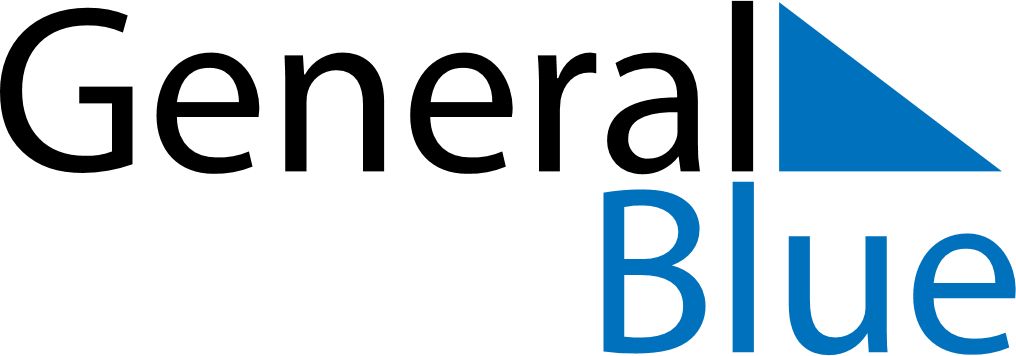 November 2024November 2024November 2024November 2024November 2024November 2024Vattholma, Uppsala, SwedenVattholma, Uppsala, SwedenVattholma, Uppsala, SwedenVattholma, Uppsala, SwedenVattholma, Uppsala, SwedenVattholma, Uppsala, SwedenSunday Monday Tuesday Wednesday Thursday Friday Saturday 1 2 Sunrise: 7:11 AM Sunset: 3:53 PM Daylight: 8 hours and 41 minutes. Sunrise: 7:14 AM Sunset: 3:50 PM Daylight: 8 hours and 36 minutes. 3 4 5 6 7 8 9 Sunrise: 7:16 AM Sunset: 3:48 PM Daylight: 8 hours and 31 minutes. Sunrise: 7:19 AM Sunset: 3:45 PM Daylight: 8 hours and 26 minutes. Sunrise: 7:21 AM Sunset: 3:43 PM Daylight: 8 hours and 21 minutes. Sunrise: 7:24 AM Sunset: 3:40 PM Daylight: 8 hours and 16 minutes. Sunrise: 7:27 AM Sunset: 3:38 PM Daylight: 8 hours and 11 minutes. Sunrise: 7:29 AM Sunset: 3:35 PM Daylight: 8 hours and 6 minutes. Sunrise: 7:32 AM Sunset: 3:33 PM Daylight: 8 hours and 1 minute. 10 11 12 13 14 15 16 Sunrise: 7:34 AM Sunset: 3:31 PM Daylight: 7 hours and 56 minutes. Sunrise: 7:37 AM Sunset: 3:28 PM Daylight: 7 hours and 51 minutes. Sunrise: 7:39 AM Sunset: 3:26 PM Daylight: 7 hours and 46 minutes. Sunrise: 7:42 AM Sunset: 3:24 PM Daylight: 7 hours and 41 minutes. Sunrise: 7:44 AM Sunset: 3:22 PM Daylight: 7 hours and 37 minutes. Sunrise: 7:47 AM Sunset: 3:19 PM Daylight: 7 hours and 32 minutes. Sunrise: 7:49 AM Sunset: 3:17 PM Daylight: 7 hours and 27 minutes. 17 18 19 20 21 22 23 Sunrise: 7:52 AM Sunset: 3:15 PM Daylight: 7 hours and 23 minutes. Sunrise: 7:54 AM Sunset: 3:13 PM Daylight: 7 hours and 18 minutes. Sunrise: 7:57 AM Sunset: 3:11 PM Daylight: 7 hours and 14 minutes. Sunrise: 7:59 AM Sunset: 3:09 PM Daylight: 7 hours and 9 minutes. Sunrise: 8:02 AM Sunset: 3:07 PM Daylight: 7 hours and 5 minutes. Sunrise: 8:04 AM Sunset: 3:05 PM Daylight: 7 hours and 1 minute. Sunrise: 8:06 AM Sunset: 3:04 PM Daylight: 6 hours and 57 minutes. 24 25 26 27 28 29 30 Sunrise: 8:09 AM Sunset: 3:02 PM Daylight: 6 hours and 53 minutes. Sunrise: 8:11 AM Sunset: 3:00 PM Daylight: 6 hours and 49 minutes. Sunrise: 8:13 AM Sunset: 2:59 PM Daylight: 6 hours and 45 minutes. Sunrise: 8:15 AM Sunset: 2:57 PM Daylight: 6 hours and 41 minutes. Sunrise: 8:18 AM Sunset: 2:55 PM Daylight: 6 hours and 37 minutes. Sunrise: 8:20 AM Sunset: 2:54 PM Daylight: 6 hours and 34 minutes. Sunrise: 8:22 AM Sunset: 2:53 PM Daylight: 6 hours and 30 minutes. 